Inleiding Ieder kind moet zich op school thuis voelen. Onze school moet een veilige haven zijn. Wij willen als school een open oor, oog en hart hebben voor onze leerlingen. Wij willen een school zijn waar kinderen kunnen leren en leven. Dit moet in harmonie zijn met elkaar. Wij benaderen de kinderen vanuit een positieve levenshouding. Wij vinden het belangrijk dat kinderen algemeen geldende waarden en normen hanteren waarbij zij respect hebben voor elkaar, voor elkaars eigendommen en elkaars leefomgeving. Tegen discriminatie en pesten treden we alert op. We proberen preventief te zijn en negatief gedrag in de kiem te smoren. Obs Hogenkamp werkt hierom met Kwink, een methode voor sociaal, emotioneel leren, die schoolbreed zorgt voor een gedragsaanpak waarin een positieve en sociale omgeving het leren bevordert en gedragsproblemen voorkomt of doet afnemen. Daarnaast is er een pestprotocol.In het Pestprotocol staat het pestbeleid nauwkeurig omschreven. Het is belangrijk om onderscheid te maken tussen plagen, ruzie maken en pesten. Kinderen, maar ook ouders en leerkrachten zullen ervaring en persoonlijk inschatten nodig moeten hebben om te bepalen of het gedrag grensoverschrijdend is. Zij moeten dit onderscheid leren maken. Ouders en leerkrachten kunnen hen daarbij helpen. Kinderen moeten ook zelf leren om met conflicten om te gaan. Zij moeten, met vallen en opstaan, hun sociale vaardigheden ontwikkelen. Zij moeten leren omgaan met gevoelens van onvrede en agressie, zowel bij anderen als bij zichzelf. Zij moeten leren hoe je humor gebruikt, hoe je onderhandelt, wanneer je voor je recht op moet komen of wanneer je moet incasseren. Zij moeten een stijl leren ontwikkelen die bij hen past. In een over beschermd milieu kunnen zij dit niet leren. Zij hebben hier ruimte voor nodig. Het moet voor iedereen die met school te maken heeft, duidelijk zijn dat we problemen serieus nemen en dat we die problemen consequent aanpakken. We streven naar een uniform en herkenbaar beleid. Het team van Hogenkamp vindt het van groot belang dat kinderen altijd bij de leerkrachten op school terecht kunnen. Er zijn  Interne Vertrouwenspersoon waarbij kinderen terecht kunnen. Deze IV-ers hebben geheimhoudingsplicht, op obs Hogenkamp zijn dat de vertrouwenspersonen op beide locaties één. Pestbeleid van de school. Obs Hogenkamp gaat in het pestbeleid van de school nadrukkelijk in op de aanpak van pesten. Deze negatieve vorm van gedrag en de aanpak daarvan, vinden wij dermate belangrijk dat dit losgekoppeld is van het gedragsprotocol en als aanvullend onderdeel is opgenomen. Waarom een pestprotocol? Het team van obs Hogenkamp wil een veilig en prettig pedagogisch klimaat creëren en waarborgen voor alle kinderen. In een klimaat waarin pesten gedoogd wordt, worden de pedagogische structuur en veiligheid ernstig aangetast. Voor onze school is dat een niet te accepteren en ongewenste situatie. M.b.v. dit pestprotocol wordt duidelijk waar we met elkaar voor staan, en wat we doen ter voorkoming en bestrijding van pesten in de school. Het team is overtuigd van de negatieve gevolgen van pestgedrag en zich bewust van haar verantwoordelijkheid in deze. Wat is pesten? Het is belangrijk pesten niet te verwarren met plagen. Ruzie of plagen komt in een groep leerlingen dagelijks voor. Het behoort tot het natuurlijke gedrag van mensen en dus ook tot dat van kinderen. Plagen is een meer tijdelijk iets, is eenmalig in deze vorm, heeft geen structurele kenmerken, is situatie gebonden, en niet op personen, maar meer op gedragingen van personen gericht. Plagen is ook wederzijds, het gaat over en weer en berokkent geen blijvende schade aan kinderen. Het verschil tussen plagen en pesten blijft een moeilijke kwestie. Wat in onze ogen plagen is kan door de betrokkene als pestgedrag ervaren worden. Pestgedrag is gedrag wat zich structureel en systematisch herhaalt en gericht is op één of enkele specifieke personen. Het is pesten als een kind zich niet kan verweren en het als kwetsend wordt ervaren door het kind. Pesten heeft duidelijke kenmerken: Pesten gebeurt opzettelijk en negatiefPesten gebeurt systematisch Bij pesten is altijd sprake van ongelijke machtsverhoudingen tussen pester en gepeste (dat kan zowel fysiek als sociaal zijn) Pesten houdt niet vanzelf op, maar wordt erger als er niet wordt ingegrepen Plan van aanpak In de eerste plaats geldt het gezegde dat voorkomen beter is dan genezen. Door een preventieve aanpak moet worden voorkomen dat pesten een probleem kan gaan worden. De preventieve aanpak houdt in: Dat we een klimaat creëren waarbinnen pesten geen normaal gedrag is en met behulp van omgangsregels spreken we af hoe we ons ten opzichte van elkaar gedragen. We zien pesten als een serieus probleem. Dat de leerkrachten vaardigheden op doen in signaleren en bestrijden van pestgedrag. Dat obs Hogenkamp haar leerkrachten ondersteunt door het in huis hebben van voldoende lesmateriaal om pestgedrag tegen te gaan. Als pesten zich voordoet moeten leerkrachten, ouders en medeleerlingen dit kunnen signaleren. Een aantal signalen van pestgedrag kan bijvoorbeeld zijn: buitensluiten opmerkingen maken, bijvoorbeeld over kleding of uiterlijk bezittingen afpakken nooit de echte naam van een leerling gebruiken, maar een bijnaam opmerkingen over elkaar via sociale media (twitter, facebook, Instagram etc.). Zie ook protocol “veilig internetgebruik, cyberpesten en omgaan met sociale media. Bij kinderen die gepest worden kunnen gedragsveranderingen optreden. Ouders en leerkrachten moeten alert zijn op deze signalen.  Mocht er ondanks de preventieve aanpak toch pestgedrag voorkomen dan hanteren we ook de directe aanpak.De directe aanpak houdt in: Kleine plagerijen worden met en door de kinderen zelf afgehandeld. Het serieus nemen van een pestprobleem en direct duidelijk stelling nemen tegen het pestgedrag. Onderscheid te maken in activiteiten gericht op: het gepeste kind de Pester de medeleerling(en) de leerkrachten de ouders Schriftelijke vastlegging van alle gepleegde inspanningen in het leerlingvolgsysteem. Mogelijkheid tot inschakelen van de interne contactpersoon en/of het kunnen indienen van een klacht bij de klachtencommissie. Namen en telefoonnummers staan in de schoolgids en kalender. Het gepeste kind kan rekenen op de hulp van de leerkracht en eventueel kan er, indien wenselijk, een verwijzing naar psycholoog, etc. plaatsvinden. Aan de Pester wordt duidelijk gemaakt welk gedrag niet wordt geaccepteerd. In voorkomende gevallen worden medeleerlingen aangesproken op hun verantwoordelijkheid.  De preventieve aanpak Creëren van een goed klimaat en gebruiken van de omgangsregels Het voorbeeld van de leerkracht en de ouders is van groot belang. Er zal minder worden gepest in een klimaat waar duidelijkheid heerst over de omgang met elkaar, waar aanvaarding van verschillen wordt aangemoedigd, waar ruzies niet met geweld worden opgelost, maar uitgesproken, waar leerlingen gerespecteerd worden in hun eigenheid, waar agressief gedrag niet wordt geaccepteerd en waar leerkrachten en ouders duidelijk stelling nemen tegen dergelijke gedragingen. Alle betrokken partijen worden op de hoogte gebracht van de geldende omgangsregels. Leerkrachten onderschrijven de omgangsregels, ouders worden er d.m.v. de schoolgids / website op gewezen. Leerlingen worden er regelmatig, in ieder geval bij de start van elk schooljaar, rekening houdend met hun ontwikkelingsniveau/leeftijd, van op de hoogte gebracht en als de situatie erom vraagt, op gewezen. Pesten als een serieus probleem zien Pesten komt voor, ook in een veilige school of veilige thuissituatie. Gelet op de signalen die onderzoekers afgeven (één op de vier kinderen in het basisonderwijs is slachtoffer van pestgedrag!), kan er maar beter van uitgegaan worden dat in elke omgeving gepest wordt. De piek van het pesten ligt tussen de 10 en 14 jaar wat niet wegneemt dat er in lagere groepen ook kan worden gepest. Activiteiten van de leerkracht: De leerkrachten werken aan een positief groepsklimaat (bijvoorbeeld middels activiteiten zoals, kringgesprekken, evaluatiegesprekken). Hiervoor gebruikt obs Hogenkamp het boek: De gouden weken, de methode Kwink (passend bij de groepsfases) en wordt er les gegeven over meidenvenijn. Aan het begin van elk schooljaar (in de eerste groepsfase) bespreekt de leerkracht met de leerlingen de omgangsregels en schoolregels. De schoolregels worden in deze fase aangevuld met groepsregels die de leerkracht samen met de leerlingen vaststelt. Het onderling plagen en pesten wordt hier benoemd en besproken in alle groepen van de school. Er staan vaste momenten gepland voor lessen over meidenvenijn.Er wordt naar het schoolveiligheidsplan verwezen tijdens de algemene informatieavond aan ouders. Tevens staat dit op de website.De leerkracht moet geborgenheid en veiligheid bieden door eigen voorbeeldgedrag. De leerkracht moet kunnen observeren en signaleren en direct ingrijpen bij dreigende pestsituaties. De groepsleerkracht meldt opvallende resultaten bij de IB groepsbesprekingen en noteert dit in Parnassys. Tijdens de groepsbesprekingen met de IB wordt gevraagd naar de sfeer in de groep en naar het welbevinden van de individuele leerlingen. Dit gebeurt d.m.v. de signaleringsvragenlijsten van ZIEN! en het sociogram.Ondersteuning van leerkrachtenEr wordt rekening gehouden met verschil in leeftijd/ontwikkelingsniveau en daarom onderscheid gemaakt in (les)activiteiten voor de onder- en bovenbouw. Het onderwerp wordt regelmatig aan de orde gesteld en er wordt gebruik gemaakt van andere bewoordingen zoals, buitensluiten, anders zijn, aanvaarden van verschillen, veiligheid, omgaan met elkaar en ook met gebruikmaking van verschillende werkvormen, zoals lezen, voorlezen, spreekbeurten, rollenspelen, uiten van gevoelens, kringgesprekken, groepsopdrachten, naar aanleiding van krantenknipsel, tv-uitzending (als de situatie erom vraagt). De directe aanpak Het afhandelen van kleine plagerijen Wanneer de leerkracht kleine plagerijen signaleert worden deze afgehandeld door de kinderen zelf indien nodig met behulp van de leerkracht. De problemen worden besproken en er worden afspraken gemaakt over vervolggedrag. Voor sommige kinderen is het moeilijk over hun gevoelens te praten maar eerder genoemde methode voor sociaal-emotionele ontwikkeling, kan hierbij helpen. Bij een ernstige pestzaak worden de ouders van het gepeste kind uitgenodigd voor een gesprek over het probleem en de wijze van aanpak. Bij herhaling van kleine plagerijen worden deze opgevat als een ‘grotere’ pestzaak en als zodanig behandeld. Het serieus nemen van een pestprobleem en direct duidelijk stelling nemen tegen het pestgedrag Als pestgedrag wordt vermoed of geconstateerd, onderneemt de leerkracht actie. Er wordt onderzoek gedaan waarbij de leerkracht informerend (en niet beoordelend) met het slachtoffer praat. De leerkracht neemt eventueel contact op met de ouders van het gepeste kind en informeert of zij bij hun kind de laatste tijd afwijkend gedrag hebben geconstateerd. Daarnaast praat de leerkracht met de vermoede Pester door hem/haar te confronteren met het pestgedrag en door hem/haar het volgende duidelijk te maken: Het concrete gedrag wat je als leerkracht niet accepteert Het gevoel dat dit gedrag jou als leraar geeft Het gevolg van dit gedrag ( voor jou als leerkracht ) Wanneer een leerkracht merkt dat na zijn/haar inspanningen zoals boven omschreven het pestgedrag niet vermindert zijn verdere inspanningen vereist (‘grotere pestzaak’). De diverse betrokkenen bij het pestgedrag te weten: gepeste, Pester, medeleerlingen, ouders, leerkracht(en) spelen allemaal een eigen rol. Alle betrokkenen worden daarop aangesproken en er wordt getracht een ontwikkeling in gang te zetten naar gewenst gedrag. We onderscheiden daarbij vijf sporen. De zogenaamde vijfsporen aanpak werkt als volgt: Steun bieden aan het kind dat gepest wordt door te luisteren en te werken aan oplossingen. Steun bieden aan het kind dat zelf pest door praten en hulp te bieden. De middengroep betrekken bij de oplossingen van het pestprobleem. Andere leerkrachten informeren zodat het probleem gezamenlijk gedragen wordt. De ouders steunen door informatie en advies te geven. Elk signaleren van pestgedrag wordt schriftelijk vastgelegd in Parnassys. Onder Notities staat een kopje: Melding Pestgedrag en bevat minimaal de volgende onderwerpen: datum, groep en leerkracht betrokkenen omschrijving hoe probleem is gesignaleerd beschrijving incident(en) genomen maatregelen door school als geheel genomen maatregelen in de groep individuele maatregelen Als de aanpak niet tot het gewenste resultaat leidt, kan er een beroep worden gedaan op de vertrouwenspersoon. Er kan eventueel met behulp van de vertrouwenspersoon een klacht worden ingediend bij de klachtencommissie, die het probleem onderzoekt, deskundigen raadpleegt en hierover adviseert aan het bevoegde gezag, te weten directie en bestuur. Op obs Hogenkamp zijn dit: Natasja Verzijden-van Aken. Pestcoördinator: Natasja VerzijdenDe leerkracht en het pestprotocol Het pestprotocol is een document  waarin alle betrokkenen bij obs Hogenkamp , leerkrachten, directie, ouders en kinderen, met elkaar afspreken op welke manier ze het pesten binnen de school willen voorkomen en bestrijden. Voor leerkrachten is een belangrijke rol weggelegd. In het hiernavolgende schrijven wordt specifiekere informatie gegeven over het fenomeen pesten en wordt vastgesteld wat van de leerkrachten verwacht wordt bij het streven naar een veilige school. De volgende zaken komen aan de orde: A. De rol van de leerkracht bij het voorkomen van pestgedrag B. Het ontstaan van pestgedrag. C. Het signaleren van pestgedrag. D. Het omgaan met pestgedrag. E. Het vragen en geven van collegiale ondersteuning. Ad A. De rol van de leerkracht bij het voorkomen van pestgedrag Veiligheid Elke juf of meester moet zich maximaal inspannen om ervoor te zorgen dat haar of zijn klas een veilige plek is. Belangrijk is daarbij het voorbeeld dat de leerkracht zelf geeft. Een leerkracht die de kinderen laat uitpraten, naar ze luistert, er niet bij voorbaat van uit gaat dat zij/hij zelf gelijk heeft en die complimenten geeft, krijgt ongemerkt navolging: goed voorbeeld doet goed volgen. GelijkheidVoor alle leerkrachten is het belangrijk zich ervan bewust te zijn dat je door je gedrag als leerkracht soms onbedoeld kinderen in de gevarenzone brengt. Het is verstandig om bijvoorbeeld het gebruik van bijnamen of achternamen bij het aanspreken van leerlingen te vermijden. Voorkom ook dat jijzelf kinderen in de klas tot ´zondebok´ maakt door ze te straffen, te vernederen en dergelijke. Trek kinderen ook niet voor op andere kinderen. Toch kan evalueren van je eigen gedrag, liefst in samenspraak met collega’s, je verder vormen en de lerende omgeving van de school nog beter gestalte geven. EenheidHet is belangrijk dat de leerkracht de klas tot een eenheid smeedt. Dat kan bijvoorbeeld door het nabespreken van uitstapjes en projecten aan de hand van foto´s en werkstukken. In klassengesprekken leert de leerkracht de kinderen aandacht te hebben voor elkaar. Ook de sociale kanten van het samenleven in de klas, zoals ruzie maken, vriendjes zijn en jaloezie worden besproken. Bij voorkeur op momenten dat er rust en ruimte is om daarover te praten met elkaar. Dit kan goed gebeuren naar aanleiding van een verhaal, een videofilm, een gedicht, een toneelstuk, eigen rollenspel en dergelijke. DuidelijkheidHet is belangrijk als de leerkracht een duidelijke houding heeft bij conflicten tussen de kinderen onderling. Om sociale vaardigheden te verwerven moeten kinderen in eerste instantie proberen hun onderlinge problemen zelf op te lossen. De leerkracht laat dan merken dat zij/hij vertrouwen heeft in de kinderen. Als de kinderen er niet uitkomen of bepaalde kinderen het onderspit delven, moet de leerkracht de leerlingen helpen bij het zoeken naar een oplossing. Ook moet zij/hij signalen van gepeste kinderen kunnen herkennen en daarop reageren. Samenvattend betekent dit dat leerkrachten zorgen voor een veilige ‘leer’-omgeving, kinderen accepteren in hun eigenheid, kinderen laten ervaren dat een goede sfeer en samenwerking voor iedereen prettig is en kinderen helpen en leren zich sociaal te ontwikkelen.Ad B. Het ontstaan van pestgedrag DaderOp de eerste plaats door factoren in de persoon van de dader. Daders kunnen bijvoorbeeld behoefte hebben aan het uitoefenen van overwicht en macht. Ze zoeken en vinden een slachtoffer dat ze de baas zijn en buiten die situatie zoveel mogelijk uit. Soms zijn daders zelf het slachtoffer van pesten of van pesten geweest. Kinderen op wie veel macht is of wordt uitgeoefend of die dat zo ervaren, zijn vaker als dader actief. Ook blijkt dat sommige daders voor hun onlust en/of frustratie, waarvan ze de oorzaak niet kennen of waarvan ze de bron niet weg kunnen nemen, een uitlaatklep zoeken bij een kwetsbare persoon in hun omgeving. SlachtofferAan de andere kant spelen bij het ontstaan van pestgedrag ook factoren mee die te maken hebben met het potentiële slachtoffer. Kinderen van ouders die zelf het slachtoffer van pestgedrag zijn geweest, lopen een groter risico ook slachtoffer van pestgedrag te worden. Uiterlijke kenmerken van kinderen kunnen op potentiële daders werken als “een rode lap”. KenmerkenOngewild trekken kinderen aandacht van potentiële daders door hun rode haar, hun bril of welk onbelangrijk detail dan ook. Soms spelen ook kenmerken die samenhangen met de kleding, haardracht, verzorging of de manier van eten een rol. Daarnaast lijken sommige karaktertrekken een risicofactor te zijn. Kinderen die wat minder assertief zijn, snel uit balans raken, of zich op welke manier ook opvallender gedragen dan anderen, lijken potentieel ook meer risico te lopen dat ze het slachtoffer worden van pestgedrag. Samenvattend betekent dit dat je als leerkracht, met deze aandachtspunten in je achterhoofd, door observatie en bijvoorbeeld via invullen van een vragenlijst snel kunt komen tot een analyse van risicokinderen in je groep. Dit kan je helpen bij het signaleren van daadwerkelijk pestgedrag of bij het voorkomen ervan.  Ad C. Het signaleren van pestgedrag Pestgedrag Het is niet eenvoudig pesten te onderscheiden van ander conflictgedrag. Nog moeilijker is het de vaak versluierde of geniepige vormen van pesten te ontdekken. Veel gebeurt er buiten jouw gezichtsveld om, stiekem. Meestal is datgene wat je ziet op zichzelf nog niet zo dramatisch: een wat dwingende blik in de ogen of een dreigement waarvan je aanneemt dat het wel los zal lopen. Kinderen die het slachtoffer zijn van pesten proberen ook vaak zelf de zaak te bagatelliseren. Ook als jij of de ouders iets vermoeden en doorvragen, blijven slachtoffers zelf vaak om het hardst ontkennen. SchaamteEen kind dat wordt gepest, schaamt zich daar vaak voor. Het wil zijn ouders niet teleurstellen. Een gepest kind is geen populair kind en dat hadden haar/zijn vader en moeder wél graag gewild. Dat voelt een kind haarscherp aan. Het kan ook zijn dat een kind thuis niets zegt omdat het pestprobleem onoplosbaar lijkt. Het is misschien bang dat het probleem juist groter wordt. Stel je voor: je vader of moeder zou wel eens contact op kunnen nemen met de ouders van de pestkop of met de leerkracht op school! Misschien brengt de leerkracht in de klas het probleem ter sprake, dan weten de klasgenoten, dat er 'geklikt' is. De pesterijen worden dan misschien juist erger. Ook kinderen die zelf pesten zullen thuis niet gemakkelijk over het pesten praten. Zij kunnen er alleen over beginnen als ze zich bewust zijn van hun gedrag en van de ernstige gevolgen daarvan. Waarom pesten Pesters weten vaak zelf niet waarom ze iemand pesten. Ook dringt het niet tot ze door hoe erg hun gepest voor het slachtoffer is. “Ze lokte het toch zelf uit, wie loopt er nou nog met zo'n stomme schooltas?” Daarnaast willen veel pestende kinderen de machtspositie die ze door het pesten verkrijgen, niet verliezen. Toch is het niet waar dat Pesters nooit willen dat een volwassene het probleem aanpakt. Misschien willen ze wel anders omgaan met andere kinderen, maar hoe moet dat dan? MiddengroepDe meeste kinderen houden zich het liefst afzijdig als er wordt gepest. Als ze het zouden opnemen voor het slachtoffer, lopen ze de kans zelf gepest te worden. En iedere dag zien ze hoe erg dat is. Veel kinderen voelen zich schuldig dat ze niet in de bres springen voor het slachtoffer of een volwassene te hulp roepen. Er zijn ook kinderen die absoluut niet in de gaten hebben dat er gepest wordt. Ze zien misschien wel iets gebeuren, maar kunnen de ernst van de situatie niet inschatten.  Tijdens gesprekken in de klas wordt geprobeerd hen te mobiliseren. Signalen Niet zelden komt het voor dat gedragsveranderingen die ouders bij hun kinderen constateren, signalen van pestgedrag zijn. Kinderen die ’s nachts niet meer kunnen slapen, die weer in hun bed plassen of emotioneel labiel en afwijkend reageren. Soms zeggen kinderen ook dat ze “dood willen” of zijn ze van de ene dag op de andere met geen mogelijkheid meer naar school te krijgen. Wees alert! Samenvattend: om duidelijk stelling te kunnen nemen tegen pestgedrag, is zicht op de omvang van het probleem, kennis van de gevolgen voor het gepeste kind, inzicht in het gedrag van de Pester maar bovenal invoelend vermogen vereist. Ad D. Het omgaan met pestgedragHandelen van de leerkracht Wanneer een leerkracht pestgedrag vermoedt, onderneemt zij/hij actie. Het is verstandig om in elk geval onmiddellijk nader onderzoek te doen. De leerkracht praat met het slachtoffer, niet beoordelend maar informerend. Wat gebeurt er in de school. Op straat van school naar huis en omgekeerd. Hoe lang is het al gaande? De leerkracht neemt bij twijfel ook contact op met de ouders van het vermoede slachtoffer en informeert of zij bij hun kind de laatste tijd afwijkend gedrag hebben geconstateerd. Al naar gelang de leerkracht pestgedrag vermoedt of constateert, kan zij/hij gebruik maken van drie verschillende methoden om het pestgedrag bespreekbaar te maken: De niet-confronterende methode: Bij een vermoeden van pesten kan het beste de niet-confronterende methode worden toegepast door een algemeen probleem aan de orde te stellen om zo bij het probleem in de klas te komen. Het slachtoffer wordt niet met naam en toenaam genoemd waardoor het niet de kans loopt na schooltijd opnieuw in de problemen te komen. In deze anonieme situatie kunnen alle kinderen vrijuit spreken en blijven zij zich veilig voelen. Ook kan de leerkracht verduidelijking geven over de rollen die verschillende kinderen in een pestsituatie aannemen: Pester, slachtoffer en meeloper. De confronterende methode: Wanneer de leerkracht getuige is van het pestgedrag kan zij/hij er ook voor kiezen om de Pester direct te confronteren met zijn daden. Door het geobserveerde gedrag te beschrijven en af te keuren en niet de dader als persoon aan te spreken blijft ook die zijn gevoel van eigenwaarde houden. Als leerkracht is het belangrijk niet de fout te maken om factoren die spelen bij het slachtoffer, als oorzaak van het pestgedrag te zien. Geen enkel kenmerk van het slachtoffer is een oorzaak van of rechtvaardigt het pestgedrag. In geen geval mag het slachtoffer verantwoordelijk gemaakt worden en de dader vrijgepleit. Driesporen aanpak: Indien noch de niet-confronterende, noch de confronterende methode het gewenste effect, te weten het stoppen van het pestgedrag, tot gevolg hebben, dan is het zinnig om over te gaan op de driesporen aanpak en het pestprobleem zo breed mogelijk aan te pakken. Dit betekent: Steun bieden aan het kind dat gepest wordt: Naar het kind luisteren en haar/zijn probleem serieus nemen. Met het kind overleggen over mogelijke oplossingen . Samen met het kind werken aan oplossingen. Zo nodig zorgen dat het kind deskundige hulp krijgt, bijvoorbeeld een sociale vaardigheidstraining. Steun bieden aan het kind dat zelf pest: Met het kind bespreken wat pesten voor een ander betekent. Het kind helpen om op een positieve manier relaties te onderhouden met andere kinderen. Het kind helpen om zich aan regels en afspraken te houden. Zo nodig zorgen dat het kind deskundige hulp krijgt, bijv. een sociale vaardigheidstraining. De middengroep betrekken bij de oplossingen van het pestprobleem: Met de kinderen praten over pesten en over hun eigen rol daarbij. Met de kinderen overleggen over mogelijke oplossingen en over wat ze zelf kunnen bijdragen aan die oplossingen. Samen met de kinderen werken aan oplossingen, waarbij ze zelf een actieve rol spelen. Ad. E. Het vragen en geven van collegiale ondersteuningDe leerkrachten informeren Informeer overige leerkrachten indien er sprake is van pestgedrag. Help elkaar bij observatie van het pestgedrag. Als gezamenlijk uitgangspunt geldt: bij ons op school wordt pesten niet getolereerd! Ieder teamlid zal pestgedrag hoe dan ook aanpakken. De ouders steunen Ouders die zich zorgen maken over pesten, serieus nemen. Informatie en advies geven over pesten de manieren waarop pesten kan worden aangepakt. In samenwerking tussen school en ouders het pestprobleem aanpakken. Zo nodig ouders doorverwijzen naar deskundige ondersteuning. Schriftelijke vastlegging Bij het signaleren van pestgedrag willen we dat dit wordt vastgelegd in dossiers van betreffende kinderen zodat bij overdracht naar een volgende groep bekend is wat er speelt. We voegen verslaglegging toe in Parnassys, notities: Melding Pestgedrag  waarin de volgende onderwerpen zijn opgenomen: datum, groep en leerkracht betrokkenen omschrijving hoe probleem is gesignaleerd beschrijving incident(en) genomen maatregelen door school als geheel genomen maatregelen in de groep individuele maatregelen De ouders en het pestprotocol Adviezen aan ouders van Pesters Neem het probleem van uw kind serieus. Raak niet in paniek; elk kind loopt kans Pester te worden. Probeer achter de mogelijke oorzaak van het pesten te komen. Maak uw kind gevoelig voor wat het anderen aandoet. Besteed extra aandacht aan uw kind. Stimuleer je kind tot het beoefenen van een sport. Corrigeer ongewenst gedrag en benoem het goede gedrag van uw kind. Adviezen aan ouders van gepeste kinderen Pesten op school kun je het beste direct met de leerkracht bespreken. Als pesten niet op school gebeurt, maar op straat, probeert u contact op te nemen met de ouders van de Pester(s) om het probleem bespreekbaar te maken. Door positieve stimulering en zgn. schouderklopjes beloon je het kind en help je het zijn zelfrespect terug te krijgen. Blijf in gesprek met je kind, houd de communicatie open. Geef adviezen om aan het pesten een einde te maken . Steun je kind in het idee dat er een einde aan komt. Laat je kind opschrijven/vertellen wat het heeft meegemaakt en help emoties te uiten en te verwerken. Stimuleer uw kind tot het beoefenen van een teamsport. Adviezen aan alle ouders Neem het probleem serieus; het kan ook uw kind overkomen . Neem de ouders van het gepeste/ pestende kind serieus. Maak het tot een gemeenschappelijk probleem. Vraag om toezicht op het schoolplein. Praat met uw kind over school, over relaties in de klas. Geef af en toe informatie over pesten. Corrigeer uw kind als het voortdurend anderen buitensluit. Stimuleer uw kind om op een goede manier met andere kinderen om te gaan. Geef zelf het goede voorbeeld. Leer uw kind voor anderen op te komen. Ouders/verzorgers van de leerlingen op de hoogte stellen De leerkracht informeert zowel de ouders/verzorgers van de gepeste leerling als de ouders/verzorgers van de Pester zo spoedig mogelijk over wat er speelt. Dat gebeurt bij voorkeur vóór het gesprek met de betrokken leerlingen. Denk hierbij aan het volgende: De leerkracht vraagt de ouders of zij de signalen herkennen. Wanneer zij niet weten wat de signalen zijn, kunt u hen hierover informatie geven. De leerkracht vertelt ouders/verzorgers dat het niet hun schuld is. De leerkracht informeert de ouders over de afspraken die met de leerlingen zijn gemaakt, wanneer het gesprek met hen al heeft plaatsgevonden. De leerkracht vertelt de ouders welke maatregelen zij kunnen nemen/wat zij kunnen doen. De leerkracht kan de ouders/verzorgers voor meer informatie verwijzen naar bijvoorbeeld: Het gratis telefoonnummer 0800-6050101 (voorheen de onderwijstelefoon). www.pestweb.nl. Zij kunnen antwoord geven op vragen van ouders/verzorgers. Zij zijn ook per telefoon te bereiken: 0800 2828280 of www.meldknop.nl AfrondingEr is sprake van een afronding wanneer de ouder/verzorgers op de hoogte zijn gebracht. Echter alleen wanneer het pestgedrag ook daadwerkelijk is gestopt. Het is belangrijk om de leerlingen te blijven volgen en goed op te letten of het digitale pesten daadwerkelijk is gestopt. Vraag de leerling die gepest is af en toe hoe het met hem/haar gaat. Let erop dat dit gebeurt in een veilige ruimte. Wanneer de leerling over de gang loopt zal hij/zij waarschijnlijk minder snel zeggen dat het niet goed gaat. Ook de leerling die gepest heeft kunt u vragen hoe het met hem/haar gaat. Deze kan namelijk ook behoefte hebben aan aandacht. De teamleden van obs Hogenkamp streven er naar om (digitaal) pesten te stoppen, of liever nog, te voorkomen d.m.v. de methode KWINK. Dit zal niet altijd lukken, omdat deze vorm van pestgedrag zich buiten school afspeelt. Toch vinden de teamleden het erg belangrijk om te doen wat in hun vermogen ligt. Immers, kinderen kunnen pas goed leren als ze zich veilig voelen.meidenvenijn(coördinator: Natasja Verzijden)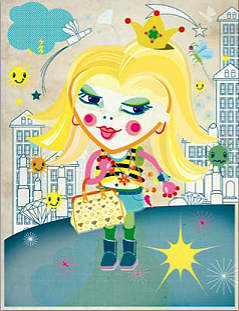 Vertrouwenspersonen: Natasja Verzijden. pestcoördinator Natasja VerzijdenCoördinator Meidenvenijn: Natasja Verzijden